                 [ а р а р                                        р е ш е н и Е            О предварительных итогах социально-экономического развития сельского поселения Урнякский сельсовет муниципального района Чекмагушевский район Республики Башкортостан за истекший период текущего финансового года и ожидаемых итогах социально-экономического развития на текущий финансовый год.       Совет сельского поселения Урнякский сельсовет муниципального района  Чекмагушевский район Республики Башкортостан РЕШИЛ :   1. Предварительные итоги социально-экономического развития  сельского поселения  Урнякский сельсовет муниципального района Чекмагушевский район Республики Башкортостан за истекший период  текущего финансового  года и ожидаемые итоги  социально-экономического развития на текущий финансовый год принять к сведению.        Глава сельского поселения                                 Р.Д.Зайнетдиновас.Урняк22 декабря 2022г.№ 129БАШ[ОРТОСТАН  РЕСПУБЛИКА]ЫСА[МА{ОШ  РАЙОНЫ муниципаль районЫНЫ@  }РН^к  АУЫЛ СОВЕТЫ АУЫЛ  БИЛ^м^]Е СОВЕТЫ 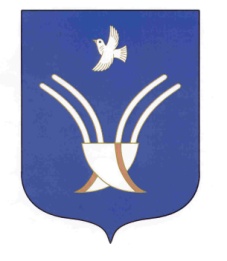 Совет сельского поселенияУрнякский сельсоветмуниципального района Чекмагушевский район Республики Башкортостан